BM7TZ-VA Consolle MicrofonicaConsolle microfonica fondo in acciaio verniciato nero opaco e top alluminio anodizzato, completa di gooseneck con microfono dinamico.Completamente monitorata come richiede la norma EN54-16.Sette tasti "1-2-3-4-5-6-ALL", tasto "TALK", Led "BUSY" e "SYSTEM". Tutte le funzioni dei tasti devono essere completamente programmabili dal software. Alimentazione tramite adattatore con connettore 2 poli irreversibile a ghiera, incluso.Caratteristiche tecniche:Doppio connettore RJ45 IN/OUT dati RS485, e segnale audioConnettore 2 poli irreversibile per alimentazione locale ALCM24V inclusoControllo del volume e toni locale su ogni singola base programmabile da softwareIndirizzamento univoco all'interno del sistema.Le caratteristiche richieste si riferiscono al modello BLUEPRINT BM7TZ-VA o equivalente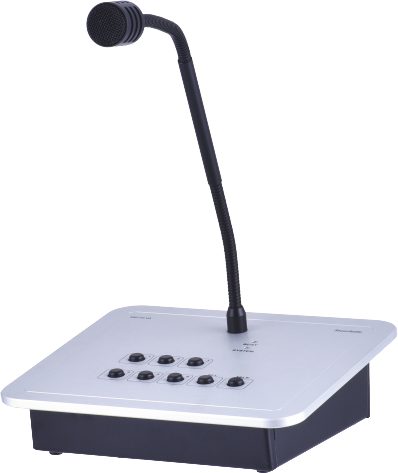 